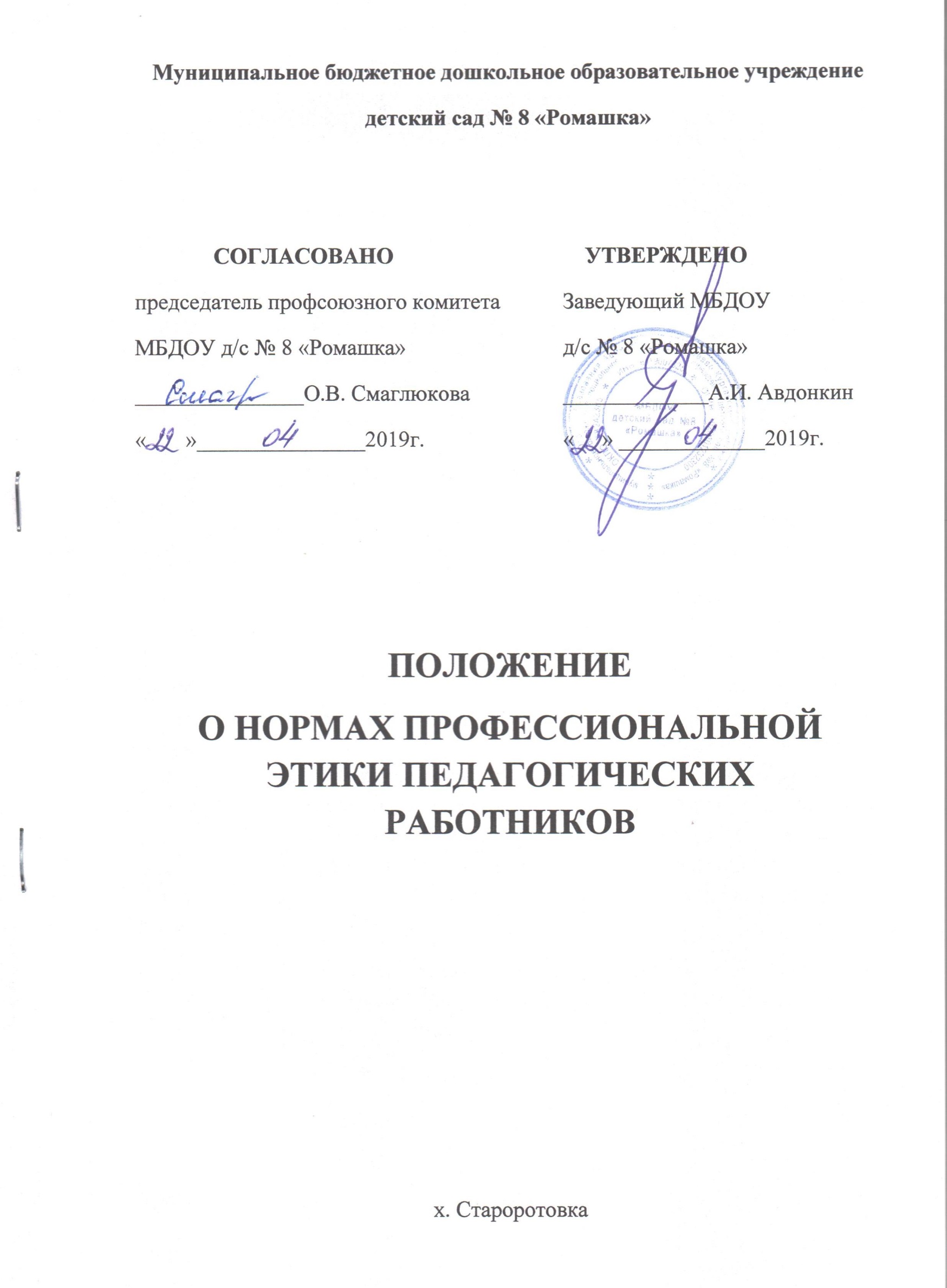 1. ОБЩИЕ ПОЛОЖЕНИЯ1.1. Положение о нормах профессиональной этики педагогических работников в муниципальном бюджетном дошкольном образовательном учреждении детский сад № 8 «Ромашка» (далее по тексту – МБДОУ) разработано на основании Конституции Российской Федерации, федеральных законов от 25.12.2008 № 273-Ф3 «О противодействии коррупции» и от 29.12.2012 № 273-ФЗ «Об образовании в Российской Федерации», других федеральных законов, содержащих ограничения, запреты и обязательства для педагогических работников, указа Президента Российской Федерации от 12.08.2002 № 885 «Об утверждении общих принципов служебного поведения государственных служащих», иных нормативных правовых актов Российской Федерации, Рекомендации ЮНЕСКО «О положении учителей», Декларации профессиональной этики Всемирной организации учителей и преподавателей. 1.2. Настоящее Положение дополняет правила, установленные законодательством Российской Федерации об образовании. 1.3. Положение представляет свод общих принципов профессиональной этики и основных правил поведения при осуществлении педагогической деятельности, основанных на нравственных критериях и традициях советской и российской школы, а также на международных стандартах и правилах педагогической деятельности, которым надлежит руководствоваться всем педагогическим работникам независимо от занимаемой ими должности и который является профессионально-нравственным руководством, обращённым к сознанию и совести каждого педагогического работника МБДОУ. Это инструмент, призванный помочь педагогическим работникам ответить на вопросы, связанные с профессиональным поведением и проблемами, возникающими между участниками отношений в сфере образования. 1.4. Никакая норма настоящего Положения не должна толковаться как предписывающая или допускающая нарушение действующего законодательства об образовании. 1.5. Настоящее Положение служит целям: - повышения доверия граждан к МБДОУ; - установления и обобщения нравственно-этических норм деятельности педагогических работников и их профессионального поведения для достойного осуществления ими своей профессиональной деятельности и повышения эффективности выполнения должностных обязанностей; - содействия укреплению авторитета и обеспечению единых норм поведения педагогических работников МБДОУ; - регулирования профессионально-этических проблем во взаимоотношениях педагогических работников, возникающих в процессе их совместной деятельности; - воспитания высоконравственной личности педагогического работника, соответствующего нормам и принципам общечеловеческой и профессиональной морали. 1.6. Положение служит основой для формирования взаимоотношений, основанных на нормах морали, уважительном отношении к педагогической деятельности в общественном сознании. 1.7. Знание и соблюдение норм настоящего положения является нравственным долгом каждого педагогического работника МБДОУ и обязательным критерием оценки качества его профессиональной деятельности. 1.8. Каждому педагогическому работнику следует принимать все необходимые меры для соблюдения Положения, а каждый участник образовательных отношений вправе ожидать от педагогического работника МБДОУ поведения в отношениях с ним в соответствии с настоящим Положением. 1.9. Педагогический работник, осуществляющий педагогическую деятельность или поступающий на работу в МБДОУ, вправе, изучив содержание настоящего Положения, принять для себя его нормы или отказаться от педагогической деятельности в МБДОУ.  2. ОБЯЗАТЕЛЬСТВА ПЕДАГОГИЧЕСКИХ РАБОТНИКОВ ПЕРЕД ПРОФЕССИОНАЛЬНОЙ ДЕЯТЕЛЬНОСТЬЮ2.1. Педагогические работники при любых обстоятельствах должны сохранять честь и достоинство, присущие их деятельности. 2.2. В процессе своей профессиональной деятельности педагогические работники должны соблюдать следующие этические принципы: - законность; - объективность; - компетентность; - независимость; - тщательность; - справедливость; - честность; - гуманность; - демократичность; - профессионализм; - взаимоуважение; - конфиденциальность. 2.3. Педагогические работники, осознавая ответственность перед гражданами, обществом и государством, призваны: - оправдывать доверие и уважение общества к своей профессиональной деятельности, прилагать усилия для повышения её престижа; - исполнять должностные обязанности добросовестно и на высоком профессиональном уровне в целях обеспечения эффективной работы МБДОУ; - исходить из того, что признание, соблюдение и защита прав и свобод человека и гражданина определяют основной смысл и содержание деятельности как МБДОУ в целом, так и каждого педагогического работника; - осуществлять свою деятельность в пределах полномочий; - не оказывать предпочтение каким-либо профессиональным или социальным группам и организациям, быть независимыми от влияния отдельных граждан, профессиональных или социальных групп и организаций; -соблюдать беспристрастность, исключающую возможность влияния на свою профессиональную деятельность решений политических партий и общественных объединений; - исключать действия, связанные с влиянием каких-либо личных, имущественных (финансовых) и иных интересов, препятствующих добросовестному исполнению должностных обязанностей; - уведомлять администрацию МБДОУ обо всех случаях обращения к ним каких- либо лиц в целях склонения к совершению коррупционных правонарушений; - соблюдать установленные действующим законодательством ограничения и запреты; - проявлять корректность и внимательность в обращении с участниками отношений в сфере образования; - проявлять толерантность к обычаям и традициям народов России и других государств, учитывать культурные и иные особенности различных этнических, социальных групп и конфессий, способствовать межнациональному и межконфессиональному согласию; - придерживаться правил делового поведения и этических норм, связанных с осуществлением возложенных на МБДОУ социальных функций;- принимать предусмотренные законодательством РФ меры по недопущению возникновения и урегулированию возникших случаев конфликта интересов; - быть требовательными к себе, стремиться к самосовершенствованию;- обеспечивать регулярное обновление и развитие профессиональных знаний и навыков; - поддерживать все усилия по продвижению демократии и прав человека через образование; - не терять чувство меры и самообладания; - соблюдать правила русского языка, культуру своей речи, не допускать использования ругательств, грубых и оскорбительных высказываний; - постоянно стремиться к как можно более эффективному распоряжению ресурсами, находящимися в сфере их ответственности; - поддерживать порядок на рабочем месте; - соблюдать деловой стиль, опрятность, аккуратность и чувство меры во внешнем виде. 2.4. Важным показателем профессионализма педагогических работников является культура речи, проявляющаяся в их умении грамотно, доходчиво и точно передавать мысли, придерживаясь следующих речевых норм: - ясности, обеспечивающей доступность и простоту в общении; - грамотности, основанной на использовании общепринятых правил русского литературного языка; - содержательности, выражающейся в продуманности, осмысленности и информативности обращения; -логичности, предполагающей последовательность, непротиворечивость и обоснованность изложения мыслей; - доказательности, включающей в себя достоверность и объективность информации; - лаконичности, отражающей краткость и понятность речи; - уместности, означающей необходимость и важность сказанного применительно к конкретной ситуации. 2.5. В процессе своей профессиональной деятельности педагогические работники обязаны воздерживаться от: - поведения, которое могло бы вызвать сомнение в добросовестном исполнении педагогическим работником своих должностных обязанностей, а также конфликтных ситуаций, способных нанести ущерб их репутации или авторитету МБДОУ; - пренебрежительных отзывов о деятельности своего МБДОУ или проведения необоснованных сравнений его с другими МБДОУ; - преувеличения своей значимости и профессиональных возможностей;- проявления лести, лицемерия, назойливости, лжи и лукавства; - любого вида высказываний и действий дискриминационного характера по признакам пола, возраста, расы, национальности, языка, гражданства, социального, имущественного или семейного положения, политических или религиозных предпочтений; - высказываний, которые могут быть истолкованы как оскорбления в адрес определённых социальных, национальных или конфессионных групп; - резких и циничных выражений оскорбительного характера, связанных с физическими недостатками человека; - грубости, злой иронии, пренебрежительного тона, заносчивости, предвзятых замечаний, предъявления неправомерных, незаслуженных обвинений; - угроз, оскорбительных выражений или реплик, действий, препятствующих нормальному общению или провоцирующих противоправное поведение; - поспешности в принятии решений, пренебрежения правовыми и (или) моральными нормами, использования средств, не соответствующих требованиям закона, нравственным принципам и нормам. 2.6. Педагогическим работникам необходимо принимать соответствующие меры по обеспечению безопасности и конфиденциальности информации, за несанкционированное разглашение которой они несут ответственность или которая стала им известна в связи с исполнением своих должностных обязанностей. 2.7. Во время проведения занятий и любых официальных мероприятий не допускаются телефонные переговоры, звуковой сигнал мобильного телефона должен быть отключен. 2.8. При разрешении конфликтной ситуации, возникшей между педагогическими работниками, приоритетным является учёт интересов МБДОУ в целом. 2.9. Если педагогический работник не уверен в том, как действовать в сложной этической ситуации, он имеет право обратиться в комиссию МБДОУ по профессиональной этике за разъяснением, в котором ему не может быть отказано.  3. ОБЯЗАТЕЛЬСТВА ПЕДАГОГИЧЕСКИХ РАБОТНИКОВ ПЕРЕД ВОСПИТАННИКАМИ3.1. Педагогические работники в процессе взаимодействия с воспитанниками: - признают уникальность, индивидуальность и определённые личные потребности каждого; - сами выбирают подходящий стиль общения, основанный на взаимном уважении; - стараются обеспечить поддержку каждому для наилучшего раскрытия и применения его потенциала; - выбирают такие методы работы, которые поощряют в воспитанниках развитие самостоятельности, инициативности, ответственности, самоконтроля, самовоспитания, желания сотрудничать и помогать другим; - при оценке поведения и достижений воспитанников стремятся укреплять их самоуважение и веру в свои силы, показывать возможности совершенствования, повышать мотивацию обучения; - проявляют толерантность; - защищают их интересы и благосостояние и прилагают все усилия для того, чтобы защитить их от физического и (или) психологического насилия; - принимают всевозможные меры, чтобы уберечь их от сексуального домогательства и (или) насилия; - осуществляют должную заботу и обеспечивают конфиденциальность во всех делах, затрагивающих их интересы; - прививают им ценности, созвучные международным стандартам прав человека; - вселяют в них чувство, что они являются частью взаимно посвящённого общества, где есть место для каждого; - стремятся стать для них положительным примером; - применяют свою власть с соблюдением законодательных и моральных норм и состраданием; - гарантируют, что особые отношения между ними не будут никогда использованы как идеологический и религиозный инструмент. 3.2. В процессе взаимодействия с воспитанниками педагогические работники обязаны воздерживаться от: - навязывания им своих взглядов, убеждений и предпочтений; - оценки их личности и личности их законных представителей; - предвзятой и необъективной оценки их деятельности и поступков; - предвзятой и необъективной оценки действий законных представителей воспитанников; - отказа от объяснения сложного материала со ссылкой на личностные и психологические недостатки воспитанников, а также из-за отсутствия времени для объяснения. При действительном отсутствии времени необходимо провести индивидуальную работу с воспитанником в удобное для обеих сторон время; - требования платы за дополнительные образовательные услуги в рамках реализации основной общеобразовательной программы дошкольного образования; - проведения на занятиях явной политической или религиозной агитации; - употребления алкогольных напитков накануне и во время исполнения должностных обязанностей; - курения в помещениях и на территории МБДОУ. 4. ОБЯЗАТЕЛЬСТВА ПЕДАГОГИЧЕСКИХ РАБОТНИКОВ ПЕРЕД ЗАКОННЫМИ ПРЕДСТАВИТЕЛЯМИ ВОСПИТАННИКОВ4.1. Педагогические работники в процессе взаимодействия с законными представителями воспитанников должны: - помнить, что большинство обратившихся законных представителей воспитанников, как правило, столкнулись с трудностями, неприятностями или даже бедой. От того, как их встретят и выслушают, какую окажут помощь, зависят их настроение и их мнение о педагогических работниках и работе МБДОУ в целом; - начинать общение с приветствия; - проявлять внимательность, тактичность, доброжелательность, желание помочь; - выслушивать объяснения или вопросы внимательно, не перебивая говорящего, проявляя доброжелательность и уважение к собеседнику; - относиться почтительно к людям преклонного возраста, ветеранам, инвалидам, оказывать им необходимую помощь; - высказываться в корректной и убедительной форме; если потребуется, спокойно, без раздражения повторить и разъяснить смысл сказанного; - выслушать обращение и уяснить суть изложенной проблемы, при необходимости в корректной форме задать уточняющие вопросы; - разъяснить при необходимости требования действующего законодательства и локальных актов по обсуждаемому вопросу; - принять решение по существу обращения (при недостатке полномочий сообщить координаты полномочного лица). 4.2. В процессе взаимодействия с законными представителями воспитанников педагогические работники не должны: - заставлять их необоснованно долго ожидать приёма; - перебивать их в грубой форме; - проявлять раздражение и недовольство по отношению к ним; - разговаривать по телефону, игнорируя их присутствие; - разглашать высказанное воспитанниками мнение о своих законных представителях; - переносить своё отношение к законным представителям воспитанников на оценку личности и достижений их детей. 4.3. Педагогические работники должны прилагать все усилия, чтобы поощрить законных представителей активно участвовать в воспитании их ребёнка и поддерживать тем самым процесс воспитания и обучения, гарантируя выбор самой оптимальной и подходящей для их ребёнка формы работы. 4.4. Рекомендуется не принимать на свой счёт обидных и несправедливых замечаний, неуместных острот, насмешек, не допускать втягивания в конфликтную ситуацию или скандал. 4.5. В случае конфликтного поведения со стороны законного представителя воспитанника необходимо принять меры для того, чтобы снять эмоциональное напряжение, а затем спокойно разъяснить ему порядок решения вопроса.  5. ОБЯЗАТЕЛЬСТВА ПЕДАГОГИЧЕСКИХ РАБОТНИКОВ ПЕРЕД КОЛЛЕГАМИ5.1. Педагогические работники в процессе взаимодействия с коллегами: - поддерживают атмосферу коллегиальности, уважая их профессиональные мнения и убеждения; готовы предложить совет и помощь коллегам, находящимся в начале своего профессионального пути; - поддерживают и продвигают их интересы; - помогают друг другу в процессе взаимного оценивания, предусмотренного действующим законодательством и локальными актами МБДОУ. 5.2. В процессе взаимодействия с коллегами педагогические работники обязаны воздерживаться от: пренебрежительных отзывов о работе других педагогических работников или проведения необоснованного сравнения их работы со своей;  предвзятого и необъективного отношения к коллегам;  обсуждения их недостатков и личной жизни.  6. ОБЯЗАТЕЛЬСТВА ПЕДАГОГИЧЕСКИХ РАБОТНИКОВ ПЕРЕД АДМИНИСТРАЦИЕЙ МБДОУ6.1. Педагогические работники выполняют разумные указания администрации и имеют право подвергнуть их сомнению в порядке, установленном действующим законодательством. 6.2. В процессе взаимодействия с администрацией педагогические работники обязаны воздерживаться от заискивания перед ней.  7. ОБЯЗАТЕЛЬСТВА АДМИНИСТРАЦИИ МБДОУ ПЕРЕД ПЕДАГОГИЧЕСКИМИ РАБОТНИКАМИ7.1. Быть для других педагогических работников образцом профессионализма и безупречной репутации, способствовать формированию в МБДОУ благоприятного для эффективной работы морально-психологического климата. 7.2. Делать всё возможное для полного раскрытия способностей и умений каждого педагогического работника. 7.3. Ограждать педагогических работников от излишнего или неоправданного вмешательства в вопросы, которые по своему характеру входят в круг их профессиональных обязанностей, со стороны законных представителей воспитанников. 7.4. Представителям администрации следует: - формировать установки на сознательное соблюдение норм настоящего Положения; - быть примером неукоснительного соблюдения принципов и норм настоящего Положения; - помогать педагогическим работникам словом и делом, оказывать морально- психологическую помощь и поддержку, вникать в запросы и нужды; - регулировать взаимоотношения в коллективе на основе принципов и норм профессиональной этики; - пресекать интриги, слухи, сплетни, проявления нечестности, подлости, лицемерия в коллективе; - обеспечивать рассмотрение без промедления фактов нарушения норм профессиональной этики и принятие по ним объективных решений; - способствовать максимальной открытости и прозрачности деятельности МБДОУ с тем, чтобы не допустить возникновения ситуаций, когда из-за недостатка необходимой информации в обществе или у отдельных граждан появляются сомнения в законности действий педагогических работников; - оставаться скромным в потребностях и запросах, как на работе, так и в быту. 7.5. Представитель администрации не имеет морального права: - перекладывать свою ответственность на подчинённых; - использовать служебное положение в личных интересах; - проявлять формализм, чванство, высокомерие, грубость; - создавать условия для наушничества и доносительства в коллективе; - обсуждать с подчинёнными действия вышестоящих руководителей; 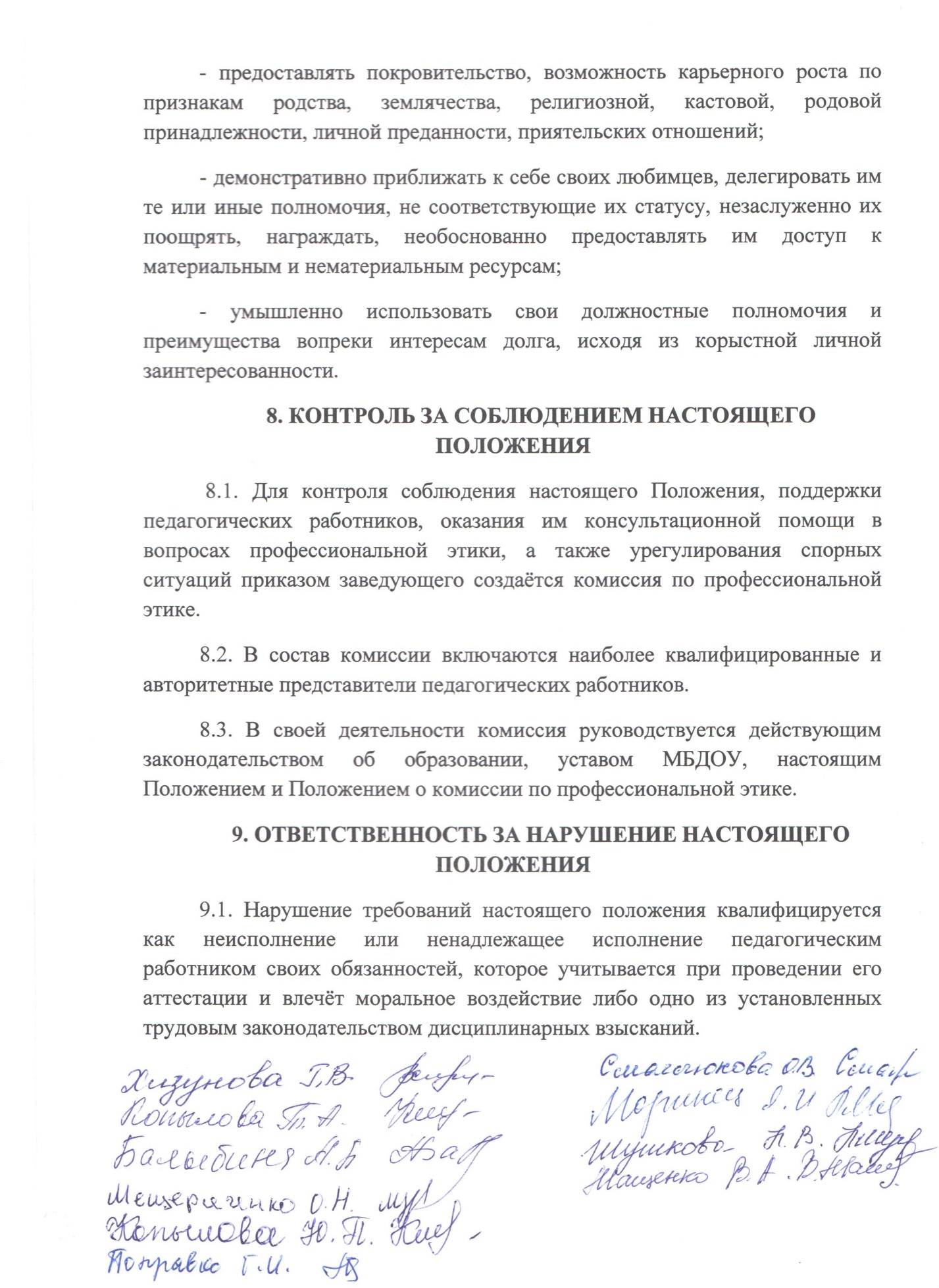 